АДМИНИСТРАЦИЯСЕЛЬСКОГО ПОСЕЛЕНИЯ СОЛНЕЧНЫЙСургутского районаХанты-Мансийского автономного округа – ЮгрыРАСПОРЯЖЕНИЕ« 08 » июня 2022г.                                                                                            № 50                                    с.п. Солнечный				 Об утверждении участков улично-дорожной сети, на которых будут вводиться временные ограничения на движение автомобильного транспорта по территории п. Солнечный в              период  празднования Дня молодежи                        26 июня 2022 года	В целях обеспечения правопорядка и безопасности дорожного движения в период подготовки и проведения массовых мероприятий, посвящённых празднованию Дня молодежи:Утвердить маршрут праздничного шествия и ограничить движение автомобильного транспорта на территории посёлка Солнечный 26 июня 2022 года с 17:00 часов до 22:00 часов согласно приложению №1 к настоящему распоряжению.2. Обнародовать настоящее распоряжение и разместить на официальном сайте муниципального образования сельское поселение Солнечный. 3. Контроль за исполнением настоящего распоряжения возложить на первого заместителя главы поселения.Глава сельского поселения Солнечный                                                       И.В. Наумов     СХЕМАограничения движения автомобильного транспорта на территории посёлка Солнечный по улице Строителей вдоль сквера п. Солнечный 26 июня 2022 года с 17:00 до 22:00 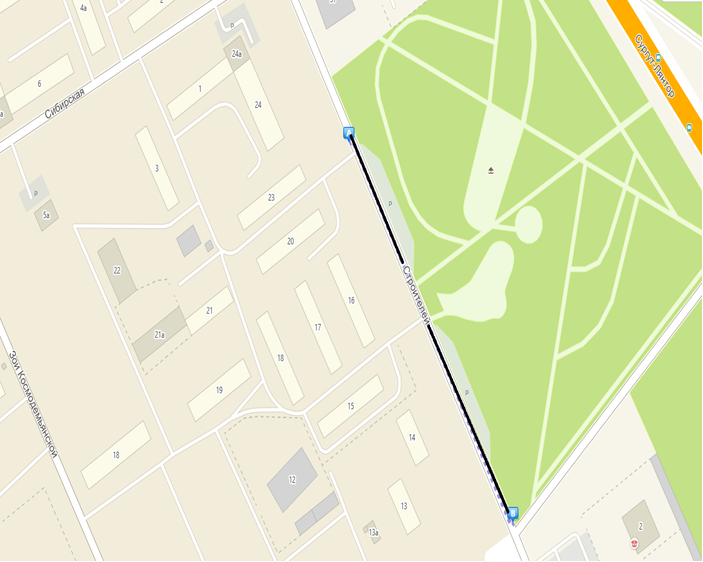 